                         My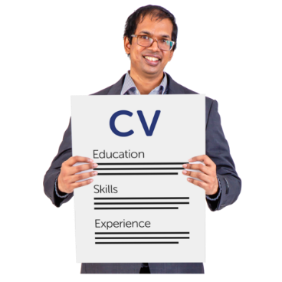 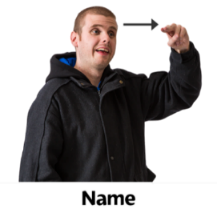 Personal Statement: My skills (please tick): Work experience (1) Work experience (2)  Work experience (3) Training:Interests and hobbies: References: 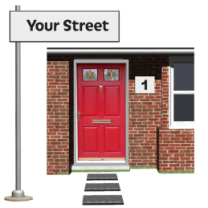 Your name and address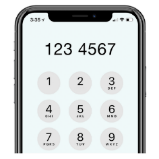 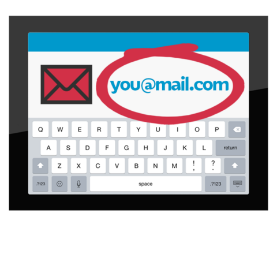 Your emailaddress and phone number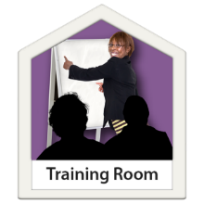 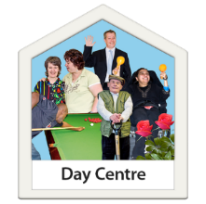 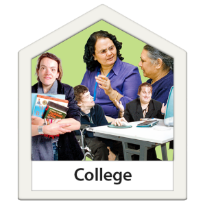 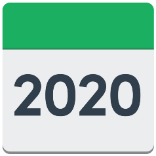 What are you doing now? e.g. volunteering, in education, or training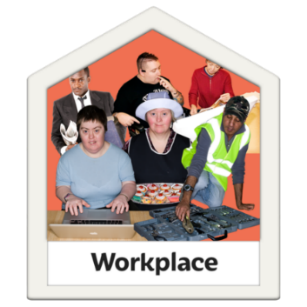 What type of experience do you have? e.g. volunteer, retail, hospitality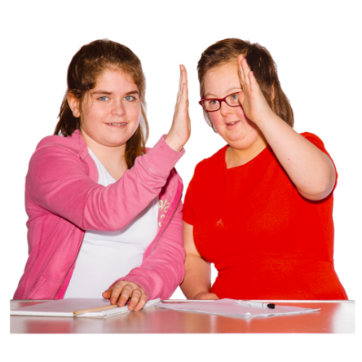 What have you achieved?e.g. what skills did you gain through this work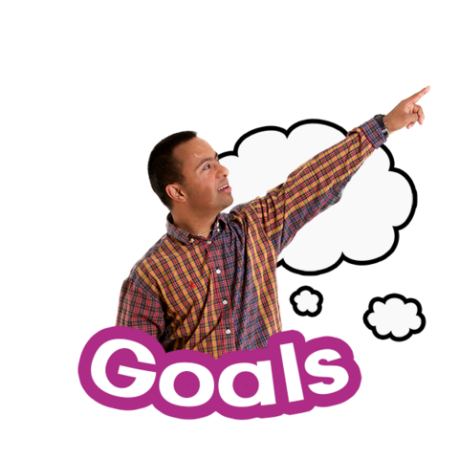 What is your dream job?  And what will help you to reach this goal? e.g. what experience do you need to get your dream job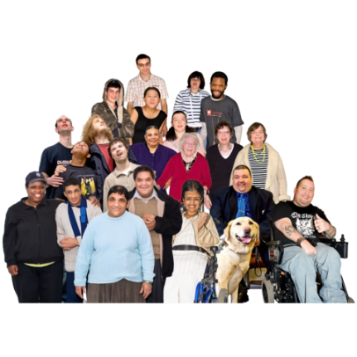 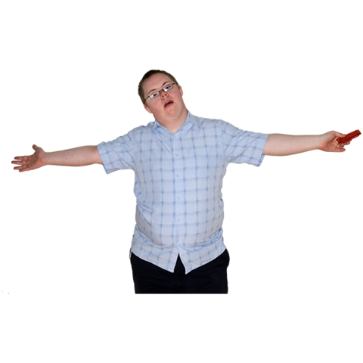 What makes you stand out from the crowd? e.g. what can you offer employers, that other people can’t? 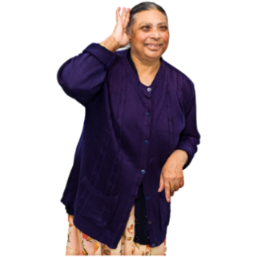 Listening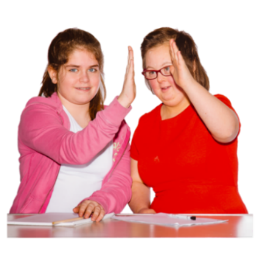 Teamwork 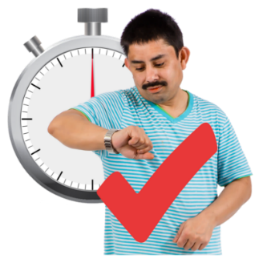 Being on time Communicating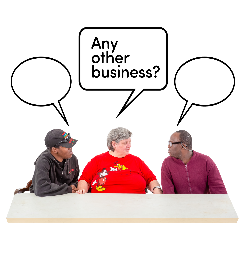 Staying Calm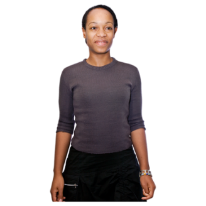 Leadership 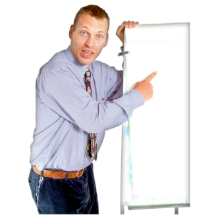 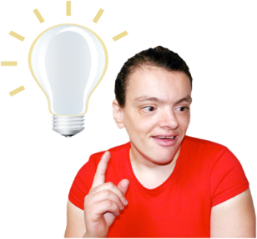 Problem solving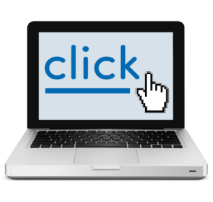 Computer skills 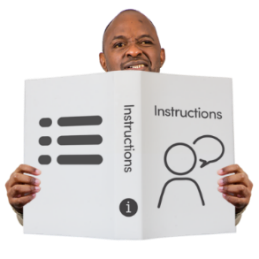 Following instructions 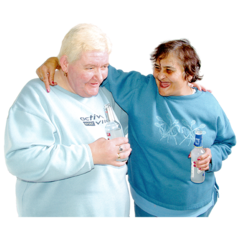 Making friends 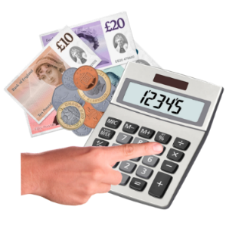 Money and numbers 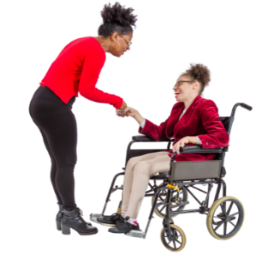 Being polite Organised 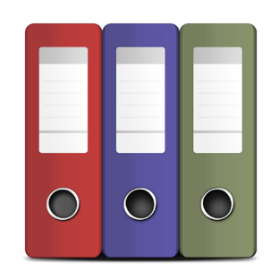 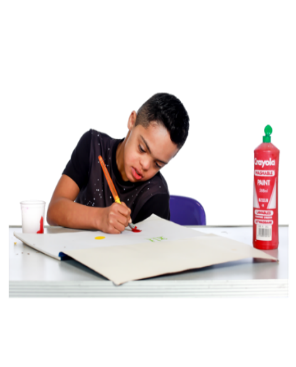 Creative 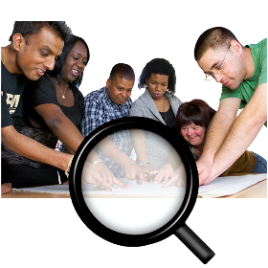 Staying focused 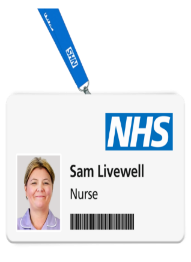 Your job title 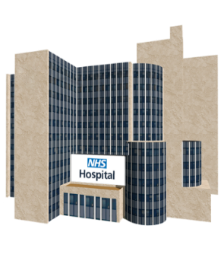 Employer name and address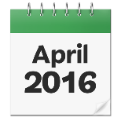 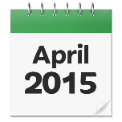 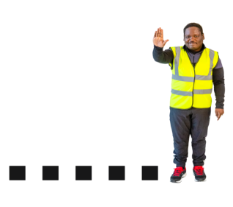 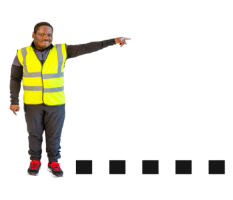 Start and end date 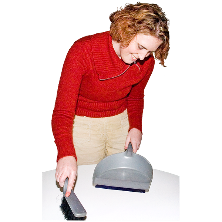 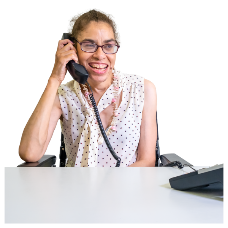 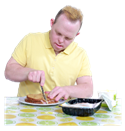 What did you do at work?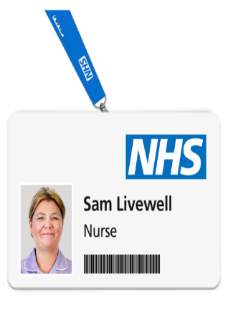 Your job title 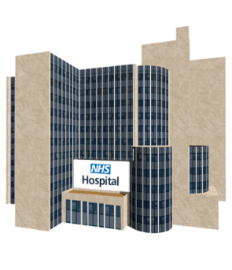 Employer name and address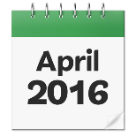 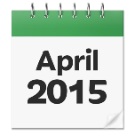 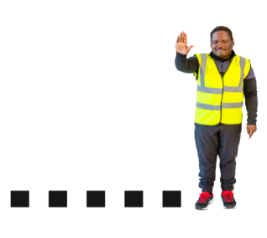 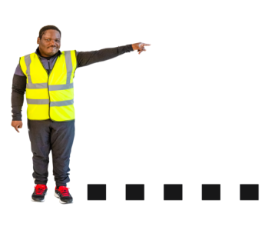 Start and end date 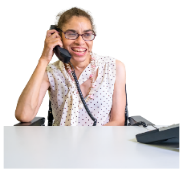 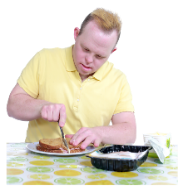 What did you do at work?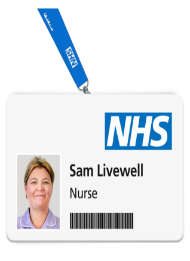 Your job title 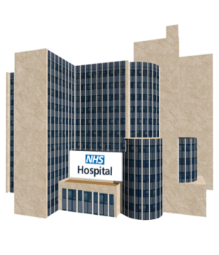 Employer name and address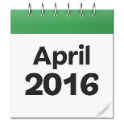 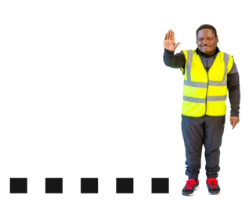 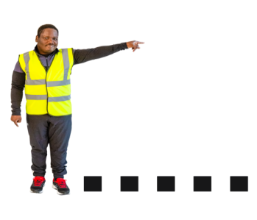 Start and end date 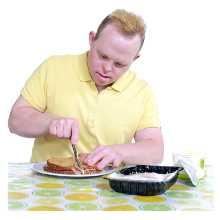 What did you do at work?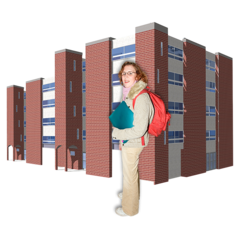 Name of course andcollege/ or training provider 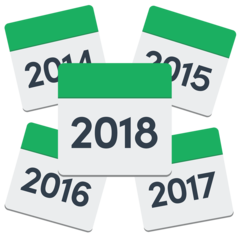 Date attended 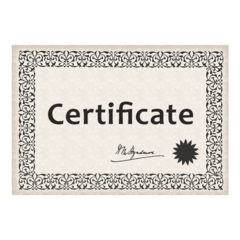 What skills / qualification to you gain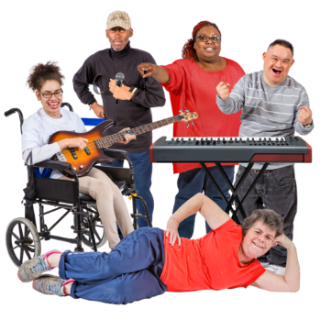 What are your hobbies and interests? e.g. sports, reading, film, museums, music, volunteering, baking 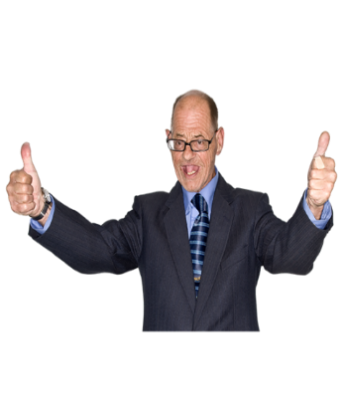 What do you enjoy about these activities? 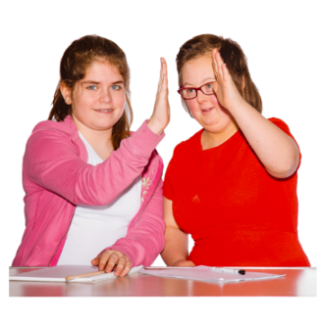 What skills have you learnt from doing these activities? 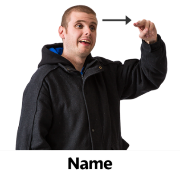 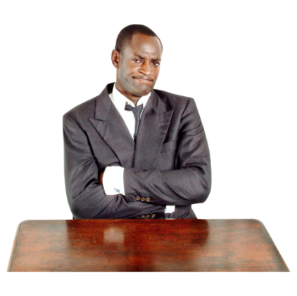 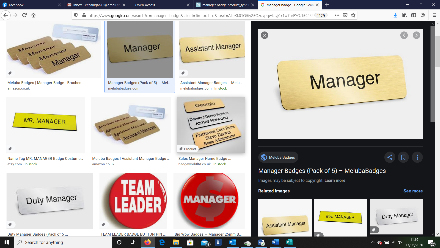 Name of reference and their role 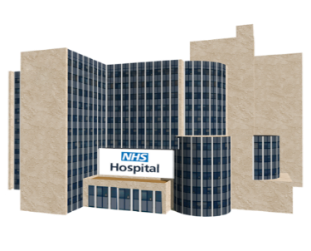 Name of organisation and their address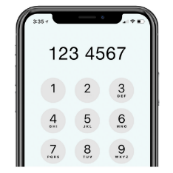 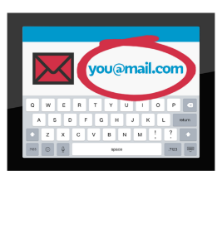 Contact details/Email address and phone number 